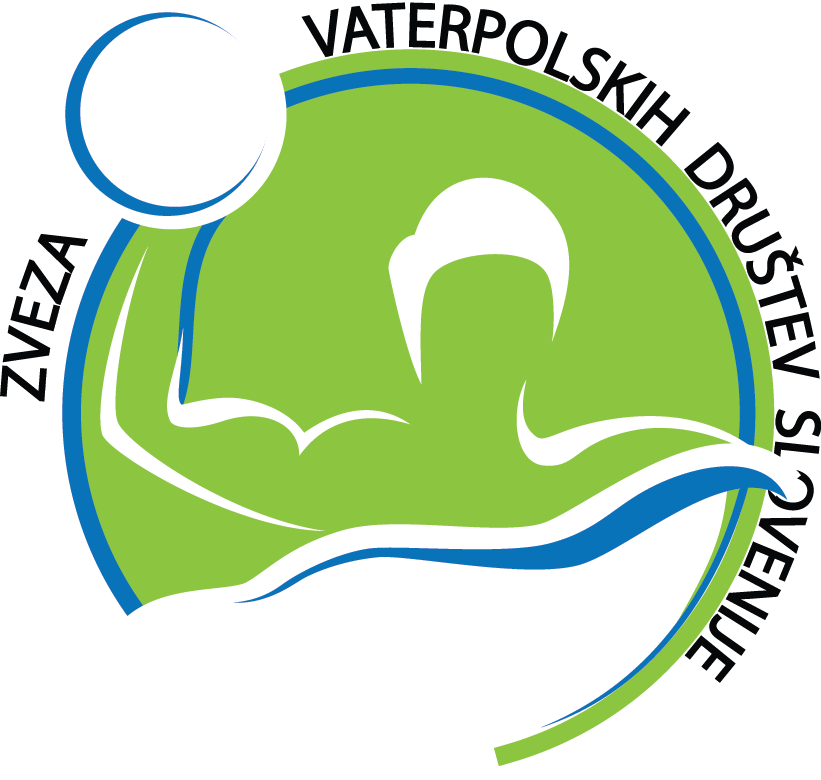 Bilten tekmovanj 21Sezona 2017/18Pripravil: Jaka MikoletičTeden: 16.- 22. 4. 20181. 2. del DP člani – 3. krog:Sreda, 18. 4. 2018:2. DP kadeti, U17  – 9. krog:Sreda, 18. 4. 2018:Nedelja, 22. 4. 2018:3. DP mlajši kadeti – U15, finalni turnir (Koper):Sobota, 21. 4. 2018:POLFINALE:ZA 3. MESTOFINALE:4. DP malčki – U11, 5. turnir (Ljubljana):Nedelja, 22. 4. 2018: SKUPINA A: SKUPINA B: ZA 5. MESTOZA 3. MESTOFINALE: 	5. Napoved tekem meseca maja:Razpored za maj bo dodan naknadno, tekmovanja se nadaljujejo po mladinskih kvalifikacijah za EP.AVK TRIGLAV : VK LJUBLJANA SLOVAN11:7 (3:0, 3:3, 3:3, 2:1)Sodnika: Homovec Matjaž in Vehovec Rok. Delegat: Čadež Uroš.Sodnika: Homovec Matjaž in Vehovec Rok. Delegat: Čadež Uroš.AVK Triglav: Beton Jure, Popovič Benjamin 1, Pušavec Andraž 2, Rahne Matic 1, Verbič Urban, Gostič Dejan 1, Mikoletič Jaka, Gostič Marko 3, Briški Blaž, Justin Jan, Troppan Aljaž 3, Resnik Rok, Šujica Jure.Trener: Komelj Aleš.AVK Triglav: Beton Jure, Popovič Benjamin 1, Pušavec Andraž 2, Rahne Matic 1, Verbič Urban, Gostič Dejan 1, Mikoletič Jaka, Gostič Marko 3, Briški Blaž, Justin Jan, Troppan Aljaž 3, Resnik Rok, Šujica Jure.Trener: Komelj Aleš.VK Ljubljana Slovan: Žurbi Gašper, Novak Kristjan, Verač Andraž 3, Petrovčič Miha, Novak Sebastjan, Leskovec Tilen, Fakin Miha 2, Šinkovec Jon, Žiberna Nejc, Salihi Alishan, Puš Martin, Stele Martin 2, Koso Alen.Trener: Škof Jure. Pomočnik: Milenkovič Zoran.VK Ljubljana Slovan: Žurbi Gašper, Novak Kristjan, Verač Andraž 3, Petrovčič Miha, Novak Sebastjan, Leskovec Tilen, Fakin Miha 2, Šinkovec Jon, Žiberna Nejc, Salihi Alishan, Puš Martin, Stele Martin 2, Koso Alen.Trener: Škof Jure. Pomočnik: Milenkovič Zoran.AVK BRANIK : VD KOPER 1958Preloženo na 12. 5. Lestvica - liga štirihLestvica - liga štirihLestvica - liga štirihLestvica - liga štirihLestvica - liga štirihLestvica - liga štirihLestvica - liga štirihLestvica - liga štirihLestvica - liga štirihLestvica - liga štirihUvrstitevEkipaKZRPDGPGGRT1. VK Ljubljana Slovan98011205961242.AVK Triglav9513977225163.AVK Branik83146386-23104. VD Koper 1958800859122-630Lestvica strelcevLestvica strelcevEkipaGoli1.TROPPAN AljažAVK Triglav 382.SORMAZ Djordje VD Koper 1958353.STELE MartinVK LJ Slovan344.BLAŽEVIČ GoranAVK Branik305.GLEDEC IvanAVK Branik276.VERAČ AndražVK LJ Slovan237.PUŠ MartinVK LJ Slovan21BRIŠKI BlažVD Kamnik/AVK Triglav219.POPOVIČ BenjaminAVK Triglav 2010.NOVAK KristijanVK LJ Slovan1911.GOSTIČ Marko AVK Triglav 1812.BERGANT RokVD Kamnik/AVK Triglav1713.JAKOVAC TrpimirAVK Branik16JUSTIN JanAVK Triglav 16RAHNE MaticAVK Triglav 16FAKIN MihaVK LJ Slovan1617.LESKOVEC TilenVK LJ Slovan15JAČIMOVIČ MilanVD Koper 19581519.OSTREŽ TimVD Kamnik/AVK Triglav11MILAKOVIČ Ivan AVK Branik1121.BROZOVIČ PeterVD Koper 195810NOVAK Sebastjan VK LJ Slovan1023.MUTIČ MatijaVD Koper 1958924.ŠINKOVEC JonVK LJ Slovan725.POTOČNIK NejcVD Koper 19586BONETTA MatteoVD Koper 19586PUŠAVEC Andraž AVK Triglav 628.SALIHI Alishan VK LJ Slovan5BURGAR Kristjan VD Kamnik5BASTIANCICH EnnioAVK Branik5RESNIK RokAVK Triglav 5GOSTIČ DejanAVK Triglav 533.EŠKINJA PetarAVK Branik434.BELENTIN BlažVD Kamnik3ČOSIČ Nikola VD Koper 19583SOKLER LukaVD Kamnik/AVK Triglav3MIKOLETIČ JakaAVK Triglav 3PETROVČIČ Miha VK LJ Slovan3ZGREBEC DinoAVK Branik3NAGLIČ VidVD Koper 19583SPONZA MarcoVD Koper 1958342.HINIČ LukaVD Koper 19582LUKIČ David VD Kamnik2SMOLEJ AndražAVK Triglav 2BEČIČ Rok VD Kamnik/AVK Triglav2MARINI MaurizioVD Koper 19582VONČINA JušVD Kamnik2BRUNI AndreaAVK Branik2MIATOVIČ BožidarVD Koper 1958250. VASCOTTO MatteoVD Koper 19581VERBIČ UrbanAVK Triglav 1POTOČNIK EnejVK LJ Slovan1TORBARINA KrševanAVK Branik1ZGREBEC TinAVK Branik1LAZAR Kristjan VD Koper 19581ANČIMER AndrejAVK Triglav 1MERLAK GregorVK LJ Slovan1ŽURBI GašperVK LJ Slovan1AVD KOKRA : VD KAMNIK 13:18 (1:4, 3:6, 3:4, 6:4)  Sodnika: Popovič Benjamin in Homovec Matjaž. Delegat: Marinček Jože.Sodnika: Popovič Benjamin in Homovec Matjaž. Delegat: Marinček Jože.AVD Kokra:  Jaklič Gaber, Grabec Jaka, Lukič Nikola, Lah Jaša 4, Zupanc Jure 1, Rajlič Nikola, Paunovič Aleksander 2, Vončina Juš 1, Bečič Rok 3, Kaloper Bor 2, Osel Nejc.Trener: Peranovič Tadej.AVD Kokra:  Jaklič Gaber, Grabec Jaka, Lukič Nikola, Lah Jaša 4, Zupanc Jure 1, Rajlič Nikola, Paunovič Aleksander 2, Vončina Juš 1, Bečič Rok 3, Kaloper Bor 2, Osel Nejc.Trener: Peranovič Tadej.VD Kamnik:  Golob David, Zupan Urban 1,, Sokler Luka, Gligorovski Z. Lukas 7, Lukič David 1, Kordež Matic 1, Brišnik Gašper 2, Peterlin Bor, Cerar Aleksander 2, Belentin Blaž 3, Cerar Ažbe 1, Gorela Burja Vasja.Trener: Bečič Elvir. Pomočnik: Romšak Primož.VD Kamnik:  Golob David, Zupan Urban 1,, Sokler Luka, Gligorovski Z. Lukas 7, Lukič David 1, Kordež Matic 1, Brišnik Gašper 2, Peterlin Bor, Cerar Aleksander 2, Belentin Blaž 3, Cerar Ažbe 1, Gorela Burja Vasja.Trener: Bečič Elvir. Pomočnik: Romšak Primož.VK LJUBLJANA SLOVAN : AVK TRIGLAV 3:28 (2:3, 1:9, 0:5, 0:11)Sodnika: Carič Anže in Homovec Matjaž. Delegat: Mikoletič Aleksander.Sodnika: Carič Anže in Homovec Matjaž. Delegat: Mikoletič Aleksander.VK Ljubljana Slovan: Pogačar Miha, Karničar Tit, Bernard Čanč Matija, Potočnik Enej 1, Žiberna Nejc 1, Yousefi Amiraly, Penezič Nik Jakob, Lipovac Rade, Danetovič Nejc, Guberac Davor, Supe Arne 1, Kirasič Peter.Trener: Milenkovič Zoran. Pomočnik: Hajdin Nikola.VK Ljubljana Slovan: Pogačar Miha, Karničar Tit, Bernard Čanč Matija, Potočnik Enej 1, Žiberna Nejc 1, Yousefi Amiraly, Penezič Nik Jakob, Lipovac Rade, Danetovič Nejc, Guberac Davor, Supe Arne 1, Kirasič Peter.Trener: Milenkovič Zoran. Pomočnik: Hajdin Nikola.AVK Triglav: Mrgole Martin, Zorman Gaj 4, Verbič Urban 5, Peric Nejc 2, Kopač Mark, Gostič Dejan 4, Pušavec Andraž 4, Troppan Aljaž 8, Bergant Tim, Nartnik Kristjan 1.Trener: Čermelj Rado.AVK Triglav: Mrgole Martin, Zorman Gaj 4, Verbič Urban 5, Peric Nejc 2, Kopač Mark, Gostič Dejan 4, Pušavec Andraž 4, Troppan Aljaž 8, Bergant Tim, Nartnik Kristjan 1.Trener: Čermelj Rado.AVD KOKRA : AVK BRANIK  (8. krog)Preloženo AVK BRANIK : VD KOPER 1958Preloženo na 12. 5. LestvicaLestvicaLestvicaLestvicaLestvicaLestvicaLestvicaLestvicaLestvicaLestvicaUvrstitevEkipaKZRPDGPGGRT1. AVK Triglav990020741166272.VD Kamnik97111017526223.VD Koper 1958840465614124. AVD Kokra830510196595. AVK Branik702529110-8126. VK Ljubljana Slovan901843134-911Lestvica strelcevLestvica strelcevEkipaGoli1.TROPPAN Aljaž AVK Triglav 622.GOSTIČ DejanAVK Triglav423.GLIGOROVSKI Z. LukasVD Kamnik 304.PAUNOVIČ AleksanderAVD Kokra 29PUŠAVEC AndražAVK Triglav 296.VERBIČ UrbanAVK Triglav 267.ADŽIČ Marko VD Koper 195822ZORMAN GajAVK Triglav 229.SPONZA MarcoVD Koper 195821LAH JašaAVD Kokra 2111.BEČIČ RokAVD Kokra 2012.VONČINA JušAVD Kokra 1713SOKLER LukaVD Kamnik 1614.NARTNIK Kristjan AVK Triglav 1415.LUKIČ David VD Kamnik 1316.POTOČNIK EnejVK LJ Slovan1217.GRIŽON MatijaVD Koper 195810ŽIBERNA NejcVK LJ Slovan1019.KULENOVIČ TinAVK Branik920.BRIŠNIK GašperVD Kamnik 8CERAR AleksanderVD Kamnik 822.KAČIČ TimAVK Branik7LIPOVAC RadeVK LJ Slovan 724.ŠAKOVIČ TashVD Koper 19586BASSANESSE EndiVD Koper 19586DANETOVIČ NejcVK LJ Slovan 6PETERLIN BorVD Kamnik 6BELENTIN BlažVD Kamnik 629.FERK FilipAVK Branik5ZUPANC JureAVD Kokra 531.ČARNI Jošt VK LJ Slovan 4RAJLIČ NikolaAVD Kokra 4GLOBOVNIK Matic AVK Branik4CERAR Ažbe VD Kamnik 4ZUPAN UrbanVD Kamnik 436.GRIŽON JureVD Koper 19583GUBERAC DavorVK LJ Slovan3KALOPER BorAVD Kokra 3PERIC NejcAVK Triglav 340.BURGER TimVK LJ Slovan2GLOBOVNIK NejcAVK Branik2MERLAK MartinVK LJ Slovan2KOPAČ MarkAVK Triglav2BEČIČ MaksAVD Kokra 2KORDEŽ MaticVD Kamnik 246.BARIČ Stefan VK LJ Slovan 1BERGANT TimAVK Triglav1KALOPER ŽanAVK Triglav 1MILOŠEVIČ UrošVD Koper 19581PRIKL Sergej AVK Branik1BERNARD ČANČ MatijaVK LJ Slovan 1KARNIČAR TitVK LJ Slovan1NEZMAN JernejAVK Branik1ZUKIČ Alexander VD Koper 19581SUPE ArneVK LJ Slovan1AVK TRIGLAV : VD KOPER 195816:7 (4:2, 5:2, 5:1, 2:2)Sodnika: Bojanič Čedomir in Černeka Nenad. Delegat: Stanišič Sretan.Sodnika: Bojanič Čedomir in Černeka Nenad. Delegat: Stanišič Sretan.AVK Triglav: Osel Nejc, Peric Nejc, Grabec Jaka, Štromajer Nace 1, Lah Jaša 3, Zupanc Jure 3, Rajlič Nikola, Paunovič Aleksander 4, Vončina Juš 3, Bečič Rok 2, Kaloper Bor, Bečič Maks, Dragaš Tim.Trener: Čermelj Rado. Pomočnik: Peranovič Tadej.AVK Triglav: Osel Nejc, Peric Nejc, Grabec Jaka, Štromajer Nace 1, Lah Jaša 3, Zupanc Jure 3, Rajlič Nikola, Paunovič Aleksander 4, Vončina Juš 3, Bečič Rok 2, Kaloper Bor, Bečič Maks, Dragaš Tim.Trener: Čermelj Rado. Pomočnik: Peranovič Tadej.VD Koper 1958:  Damjanovič Stefan, Zukič Alexander, Fičur Gašper, Bassanese Endi 5, Grižon Matija, Šakovič Tash, Bašič Teodor, Aver Nik, Candotto Francesco, Del Gallo Eric 1, Grižon Jure 1, Koder Samo.Trener: Potočnik Nejc.  VD Koper 1958:  Damjanovič Stefan, Zukič Alexander, Fičur Gašper, Bassanese Endi 5, Grižon Matija, Šakovič Tash, Bašič Teodor, Aver Nik, Candotto Francesco, Del Gallo Eric 1, Grižon Jure 1, Koder Samo.Trener: Potočnik Nejc.  Opomba: Trener VD Koper 1958 Nejc Potočnik – rumeni karton.Opomba: Trener VD Koper 1958 Nejc Potočnik – rumeni karton.VD KAMNIK :  AVK BRANIK  7:6 (1:2, 1:2, 3:1, 2:1)Sodnika: Laginja Andrej in Kavčič Tomi. Delegat: Jerman Leopold.Sodnika: Laginja Andrej in Kavčič Tomi. Delegat: Jerman Leopold.VD Kamnik:  Golob David, Peterlin Brina 1, Pilič Marko, Cerar Ažbe 1, Gligorovski Z. Lukas, Zupan Urban 1, Kordež Matic 2, Brišnik Gašper, Cerar Aleksander 2, Nadižar Blaž, Gorela Burja Vasja.Trener: Romšak Primož.VD Kamnik:  Golob David, Peterlin Brina 1, Pilič Marko, Cerar Ažbe 1, Gligorovski Z. Lukas, Zupan Urban 1, Kordež Matic 2, Brišnik Gašper, Cerar Aleksander 2, Nadižar Blaž, Gorela Burja Vasja.Trener: Romšak Primož.AVK Branik: Kulenovič Mateo, Puhar Bor, Meklin Luka, Kačič Tim 2, Kohek Marko, Globovnik Nejc 1, Prikl Sergej, Ferk Filip, Lazič Ivan 1, Pajnik Gašper 1, Seljak Jurij 1.Trener: Grubišič Čabo Robert. AVK Branik: Kulenovič Mateo, Puhar Bor, Meklin Luka, Kačič Tim 2, Kohek Marko, Globovnik Nejc 1, Prikl Sergej, Ferk Filip, Lazič Ivan 1, Pajnik Gašper 1, Seljak Jurij 1.Trener: Grubišič Čabo Robert. VD KOPER 1958 :  AVK BRANIK  12:10 (5:5, 3:1, 1:2, 3:2)Sodnika: Laginja Andrej in Kavčič Tomi. Delegat: Stanišič Sretan.Sodnika: Laginja Andrej in Kavčič Tomi. Delegat: Stanišič Sretan.VD Koper 1958:  Damjanovič Stefan, Zukič Alexander, Fičur Gašper 1, Bassanese Endi 2, Grižon Matija 2, Šakovič Tash 2, Bašič Teodor, Aver Nik, Candotto Francesco, Del Gallo Eric 2, Grižon Jure 2, Koder Samo 1.Trener: Potočnik Nejc.  VD Koper 1958:  Damjanovič Stefan, Zukič Alexander, Fičur Gašper 1, Bassanese Endi 2, Grižon Matija 2, Šakovič Tash 2, Bašič Teodor, Aver Nik, Candotto Francesco, Del Gallo Eric 2, Grižon Jure 2, Koder Samo 1.Trener: Potočnik Nejc.  AVK Branik: Kulenovič Mateo, Puhar Bor, Meklin Luka, Kačič Tim 1, Kohek Marko, Globovnik Nejc 2, Prikl Sergej 1, Ferk Filip 1, Lazič Ivan 2, Pajnik Gašper 3, Seljak Jurij.Trener: Grubišič Čabo Robert. AVK Branik: Kulenovič Mateo, Puhar Bor, Meklin Luka, Kačič Tim 1, Kohek Marko, Globovnik Nejc 2, Prikl Sergej 1, Ferk Filip 1, Lazič Ivan 2, Pajnik Gašper 3, Seljak Jurij.Trener: Grubišič Čabo Robert. Opomba: Trener AVK Branik Robert Grubišič Čabo – rdeči karton.Opomba: Trener AVK Branik Robert Grubišič Čabo – rdeči karton.AVK TRIGLAV : VD KAMNIK17:4 (5:3, 4:0, 5:1, 3:0)Sodnika: Bojanič Čedomir in Laginja Andrej. Delegat: Jerman Leopold.Sodnika: Bojanič Čedomir in Laginja Andrej. Delegat: Jerman Leopold.AVK Triglav: Osel Nejc, Peric Nejc, Grabec Jaka 2, Štromajer Nace, Lah Jaša 4, Zupanc Jure 5, Rajlič Nikola, Paunovič Aleksander 2, Vončina Juš 3, Bečič Rok 1, Kaloper Bor, Bečič Maks, Dragaš Tim.Trener: Čermelj Rado. Pomočnik: Peranovič Tadej.AVK Triglav: Osel Nejc, Peric Nejc, Grabec Jaka 2, Štromajer Nace, Lah Jaša 4, Zupanc Jure 5, Rajlič Nikola, Paunovič Aleksander 2, Vončina Juš 3, Bečič Rok 1, Kaloper Bor, Bečič Maks, Dragaš Tim.Trener: Čermelj Rado. Pomočnik: Peranovič Tadej.VD Kamnik:  Golob David, Peterlin Brina, Pilič Marko, Cerar Ažbe, Gligorovski Z. Lukas, Zupan Urban 3, Kordež Matic, Brišnik Gašper, Cerar Aleksander, Nadižar Blaž 1, Gorela Burja Vasja.Trener: Romšak Primož.VD Kamnik:  Golob David, Peterlin Brina, Pilič Marko, Cerar Ažbe, Gligorovski Z. Lukas, Zupan Urban 3, Kordež Matic, Brišnik Gašper, Cerar Aleksander, Nadižar Blaž 1, Gorela Burja Vasja.Trener: Romšak Primož.Končni vrstni red:Končni vrstni red:1.AVK Triglav2. VD Kamnik3. VD Koper 19584. AVK Branik5. VK Ljubljana SlovanLestvica strelcevLestvica strelcevEkipaGoli1.LAH JašaAVK Triglav562.BEČIČ RokAVK Triglav523.PAUNOVIČ Aleksander AVK Triglav514.GLIGOROVSKI Z. LukasVD Kamnik505.VONČINA JušAVK Triglav476.BASSANESE Endi VD Koper 1958317.POTOČNIK EnejVK LJ Slovan288.ZUPANC JureAVK Triglav269.ZUPAN UrbanVD Kamnik2410.GRIŽON MatijaVD Koper 19582311.BRIŠNIK GašperVD Kamnik2112.GLOBOVNIK NejcAVK Branik1913.ČARNI JoštVK LJ Slovan1814.CERAR AleksanderVD Kamnik1715.FERK FilipAVK Branik1616.ŠAKOVIČ TashVD Koper 195815KAČIČ TimAVK Branik 1518.PAJNIK Gašper AVK Branik 1219.GRIŽON JureVD Koper 19581120.LIPOVAC RadeVK LJ Slovan10GRABEC JakaAVK Triglav10DEL GALLO EricVD Koper 19581023.MEKLIN LukaAVK Branik924.DANETOVIČ NejcVK LJ Slovan8ČANČ Matija Bernard VK LJ Slovan8CERAR AžbeVD Kamnik8PRIKL SergejAVK Branik 828.KODER SamoVD Koper 19587NADIŽAR BlažVD Kamnik7LAZIČ IvanAVK Branik731.VRANIČ Jovan AVK Triglav6PILIČ MarkoVD Kamnik6KORDEŽ Matic VD Kamnik634.GRMAŠ GauroAVK Branik5ZUKIČ AlexanderVD Koper 1958536.HRAVIČ MišelAVK Branik4KALOPER Bor AVK Triglav4FIČUR GašperVD Koper 1958439.BASTIČ LukaAVK Branik3RAJLIČ NikolaAVK Triglav3ZIDAR Vid UrošVK LJ Slovan3SELJAK JurijAVK Branik343.CANDOTTO FrancescoVD Koper 19582ANŽLOVAR Natan JurijVK LJ Slovan2BABIČ AleksandarVK LJ Slovan2SUPE ArneVK LJ Slovan2PERIC NejcAVK Triglav248.KIRASIČ Branko VK LJ Slovan1PENEZIČ Nik JakobVK LJ Slovan1KLOBUČAR Jurij VK LJ Slovan1GORELA BURJA VasjaVD Kamnik1DAMJANOVIČ Stefan VD Koper 19581PETERLIN BrinaVD Kamnik1ŠTROMAJER NaceAVK Triglav1VK LJUBLJANA SLOVAN : VD KAMNIK   13:3 (5:0, 5:0, 2:2, 1:1)Sodnik: Carič Anže.Sodnik: Carič Anže.VK Ljubljana Slovan: Kirasič Rok, Milosavljevič Mark 1, Seražin Maks 1, Đafič Dani, Poznik Maj 1, Košorog Feliks, Osmič Gal 1, Zohil Liam 1, Klobučar Jaka 6, Lipnik Marcel 2, Bargam Teo, Florjančič Nejc, Kapič Tim.Trener: Hajdin Nikola.VK Ljubljana Slovan: Kirasič Rok, Milosavljevič Mark 1, Seražin Maks 1, Đafič Dani, Poznik Maj 1, Košorog Feliks, Osmič Gal 1, Zohil Liam 1, Klobučar Jaka 6, Lipnik Marcel 2, Bargam Teo, Florjančič Nejc, Kapič Tim.Trener: Hajdin Nikola.VD Kamnik:  Brišnik Vane, Gligorovski Z. Maksim, Bartol Lovro 1, Mikuš Peter 1, Sotler Jaka 1, Veršnik Matic.Trener: Homar Darko. VD Kamnik:  Brišnik Vane, Gligorovski Z. Maksim, Bartol Lovro 1, Mikuš Peter 1, Sotler Jaka 1, Veršnik Matic.Trener: Homar Darko. VD KOPER 1958 : VD KAMNIK   9:5 (4:1, 1:1, 2:2, 2:1)Sodnik: Carič Anže.Sodnik: Carič Anže.VD Koper 1958: Kos Gal, Bržan Tosja, Bržan Tibor 5, Pencelj Gaj, Šakič Taid 1, Šakovič Tinej 1, Olub Matija, Subotič Niko 2.Trener: Lončarevič Jani.VD Koper 1958: Kos Gal, Bržan Tosja, Bržan Tibor 5, Pencelj Gaj, Šakič Taid 1, Šakovič Tinej 1, Olub Matija, Subotič Niko 2.Trener: Lončarevič Jani.VD Kamnik:  Brišnik Vane, Gligorovski Z. Maksim, Bartol Lovro, Mikuš Peter 1, Sotler Jaka 4, Veršnik Matic.Trener: Homar Darko. VD Kamnik:  Brišnik Vane, Gligorovski Z. Maksim, Bartol Lovro, Mikuš Peter 1, Sotler Jaka 4, Veršnik Matic.Trener: Homar Darko. VK LJUBLJANA SLOVAN : VD KOPER 195812:0 (3:0, 3:0, 4:0, 2:0)Sodnik: Carič Anže.Sodnik: Carič Anže.VK Ljubljana Slovan: Kirasič Rok, Milosavljevič Mark 3, Seražin Maks, Đafič Dani, Poznik Maj 4, Košorog Feliks, Osmič Gal, Zohil Liam, Klobučar Jaka 5, Lipnik Marcel, Bargam Teo, Florjančič Nejc, Kapič Tim.Trener: Hajdin Nikola.VK Ljubljana Slovan: Kirasič Rok, Milosavljevič Mark 3, Seražin Maks, Đafič Dani, Poznik Maj 4, Košorog Feliks, Osmič Gal, Zohil Liam, Klobučar Jaka 5, Lipnik Marcel, Bargam Teo, Florjančič Nejc, Kapič Tim.Trener: Hajdin Nikola.VD Koper 1958: Kos Gal, Bržan Tosja, Bržan Tibor, Pencelj Gaj, Šakič Taid, Šakovič Tinej, Olub Matija, Subotič Niko.Trener: Lončarevič Jani.VD Koper 1958: Kos Gal, Bržan Tosja, Bržan Tibor, Pencelj Gaj, Šakič Taid, Šakovič Tinej, Olub Matija, Subotič Niko.Trener: Lončarevič Jani.Lestvica - skupina ALestvica - skupina ALestvica - skupina ALestvica - skupina ALestvica - skupina ALestvica - skupina ALestvica - skupina ALestvica - skupina ALestvica - skupina ALestvica - skupina AUvrstitevEkipaKZRPDGPGGRT1. VK Ljubljana Slovan 22002532262.VD Koper 19582101917-833. VD Kamnik2002824-160AVK BRANIK : VK OPATIJA2:19 (1:5, 0:7, 1:2, 0:5)Sodnik: Baškovec Ažbe.Sodnik: Baškovec Ažbe.AVK Branik: Kapič Maj, Pajnik Gašper 1, Garifulin Damir, Auguštiner Lan, Bogadi Miha Albreht 1.Trener: Čepič Matijaž.AVK Branik: Kapič Maj, Pajnik Gašper 1, Garifulin Damir, Auguštiner Lan, Bogadi Miha Albreht 1.Trener: Čepič Matijaž.VK Opatija: Ban Dario, Grčevič Frane, Ulah Frane, Kolak Dominik 4, Cibič Matija, Dujmič Len 9, Radičič Jan, Kneževič Nikola 1, Liber Mauro 3, Ian Štimac 2.Trener: Opala Dražen.VK Opatija: Ban Dario, Grčevič Frane, Ulah Frane, Kolak Dominik 4, Cibič Matija, Dujmič Len 9, Radičič Jan, Kneževič Nikola 1, Liber Mauro 3, Ian Štimac 2.Trener: Opala Dražen.AVK TRIGLAV : VK OPATIJA3:11 (1.4, 0:1, 1:3, 1:3)Sodnik: Baškovec Ažbe.Sodnik: Baškovec Ažbe.AVK Triglav: Jaklič Luka, Vujanovič Luka 1, Kodek Tomas, Drolc Aljaž, Štromajer Bine, Rekar Voranc, Suvajčevič Mihajlo 1, Štromajer Nace 1.Trener: Mikoletič Jaka.AVK Triglav: Jaklič Luka, Vujanovič Luka 1, Kodek Tomas, Drolc Aljaž, Štromajer Bine, Rekar Voranc, Suvajčevič Mihajlo 1, Štromajer Nace 1.Trener: Mikoletič Jaka.VK Opatija: Ban Dario, Grčevič Frane, Ulah Frane, Kolak Dominik 2, Cibič Matija, Dujmič Len 5, Radičič Jan, Kneževič Nikola, Liber Mauro 3, Ian Štimac 1.Trener: Opala Dražen.VK Opatija: Ban Dario, Grčevič Frane, Ulah Frane, Kolak Dominik 2, Cibič Matija, Dujmič Len 5, Radičič Jan, Kneževič Nikola, Liber Mauro 3, Ian Štimac 1.Trener: Opala Dražen.AVK TRIGLAV : AVK BRANIK10:3 (2:2, 2:0, 4:0, 2:1)Sodnik: Baškovec Ažbe.Sodnik: Baškovec Ažbe.AVK Triglav: Jaklič Luka, Vujanovič Luka 1, Kodek Tomas 3, Drolc Aljaž, Štromajer Bine 1, Rekar Voranc, Suvajčevič Mihajlo 1, Štromajer Nace 4.Trener: Mikoletič Jaka.AVK Triglav: Jaklič Luka, Vujanovič Luka 1, Kodek Tomas 3, Drolc Aljaž, Štromajer Bine 1, Rekar Voranc, Suvajčevič Mihajlo 1, Štromajer Nace 4.Trener: Mikoletič Jaka.AVK Branik: Kapič Maj, Pajnik Gašper 3, Garifulin Damir, Auguštiner Lan, Bogadi Miha Albreht.Trener: Čepič Matijaž.AVK Branik: Kapič Maj, Pajnik Gašper 3, Garifulin Damir, Auguštiner Lan, Bogadi Miha Albreht.Trener: Čepič Matijaž.Lestvica - skupina BLestvica - skupina BLestvica - skupina BLestvica - skupina BLestvica - skupina BLestvica - skupina BLestvica - skupina BLestvica - skupina BLestvica - skupina BLestvica - skupina BUvrstitevEkipaKZRPDGPGGRT1. VK Opatija22003052562.AVK Triglav21011314-133. AVK Branik2002529-240VD KAMNIK : AVK BRANIK9:8 (1:3, 2:1, 3:2, 3:2)Sodnik: Baškovec Ažbe.Sodnik: Baškovec Ažbe.VD Kamnik:  Brišnik Vane, Gligorovski Z. Maksim 1, Bartol Lovro, Mikuš Peter 3, Sotler Jaka 4, Veršnik Matic 1.Trener: Homar Darko.VD Kamnik:  Brišnik Vane, Gligorovski Z. Maksim 1, Bartol Lovro, Mikuš Peter 3, Sotler Jaka 4, Veršnik Matic 1.Trener: Homar Darko.AVK Branik: Kapič Maj, Pajnik Gašper 7, Garifulin Damir 1, Auguštiner Lan, Bogadi Miha Albreht.Trener: Čepič Matijaž.AVK Branik: Kapič Maj, Pajnik Gašper 7, Garifulin Damir 1, Auguštiner Lan, Bogadi Miha Albreht.Trener: Čepič Matijaž.VD KOPER 1958 : AVK TRIGLAV    7:4 (1:3, 4:1, 0:0, 2:0)Sodnik: Carič Anže.Sodnik: Carič Anže.VD Koper 1958: Kos Gal, Bržan Tosja, Bržan Tibor 2, Pencelj Gaj, Šakič Taid 3, Šakovič Tinej, Olub Matija 1, Subotič Niko 1.Trener: Lončarevič Jani.VD Koper 1958: Kos Gal, Bržan Tosja, Bržan Tibor 2, Pencelj Gaj, Šakič Taid 3, Šakovič Tinej, Olub Matija 1, Subotič Niko 1.Trener: Lončarevič Jani.AVK Triglav: Jaklič Luka, Vujanovič Luka 1, Kodek Tomas, Drolc Aljaž, Štromajer Bine, Rekar Voranc, Suvajčevič Mihajlo, Štromajer Nace 3.Trener: Mikoletič Jaka.AVK Triglav: Jaklič Luka, Vujanovič Luka 1, Kodek Tomas, Drolc Aljaž, Štromajer Bine, Rekar Voranc, Suvajčevič Mihajlo, Štromajer Nace 3.Trener: Mikoletič Jaka.VK LJUBLJANA SLOVAN : VK OPATIJA3:11 (0:4, 1:2, 0:4, 2:1)Sodnik: Carič Anže.Sodnik: Carič Anže.VK Ljubljana Slovan: Kirasič Rok, Milosavljevič Mark, Seražin Maks, Đafič Dani, Poznik Maj, Košorog Feliks, Osmič Gal 1, Zohil Liam, Klobučar Jaka 2, Lipnik Marcel, Bargam Teo, Florjančič Nejc, Kapič Tim.Trener: Hajdnin Nikola.VK Ljubljana Slovan: Kirasič Rok, Milosavljevič Mark, Seražin Maks, Đafič Dani, Poznik Maj, Košorog Feliks, Osmič Gal 1, Zohil Liam, Klobučar Jaka 2, Lipnik Marcel, Bargam Teo, Florjančič Nejc, Kapič Tim.Trener: Hajdnin Nikola.VK Opatija: Ban Dario, Grčevič Frane, Ulah Frane 1, Kolak Dominik 3, Cibič Matija, Dujmič Len 6, Radičič Jan, Kneževič Nikola, Liber Mauro 1, Ian Štimac.Trener: Opala Dražen.VK Opatija: Ban Dario, Grčevič Frane, Ulah Frane 1, Kolak Dominik 3, Cibič Matija, Dujmič Len 6, Radičič Jan, Kneževič Nikola, Liber Mauro 1, Ian Štimac.Trener: Opala Dražen.Končni vrstni red:Končni vrstni red:1.VK Opatija2. VK Ljubljana Slovan3. VD Koper 19584. AVK Triglav5. VD Kamnik6.AVK BranikLestvica strelcevLestvica strelcevEkipaGoli1.DUJMIČ LenVK Opatija202.KLOBUČAR JakaVK LJ Slovan133.PAJNIK GašperAVK Branik114.KOLAK DominikVK Opatija95.ŠTROMAJER NaceAVK Triglav86.BRŽAN TiborVD Koper 19587LIBER MauroVK Opatija78.POZNIK MajVK LJ Slovan5MIKUŠ Peter VD Kamnik5SOTLER JakaVD Kamnik511.MILOSAVLJEVIČ Mark VK LJ Slovan4ŠAKIČ TaidVD Koper 1958413.SUBOTIČ NikoVD Koper 19583ŠTIMAC IanVK Opatija3VUJANOVIČ Luka AVK Triglav3KODEK Tomas AVK Triglav317.OSMIČ GalVK LJ Slovan2LIPNIK MarcelVK LJ Slovan2SUVAJČEVIČ MihajloAVK Triglav220.SERAŽIN MaksVK LJ Slovan1BARTOL LovroVD Kamnik1GLIGOROVSKI Z. MaksimVD Kamnik1VERŠNIK MaticVD Kamnik1ŠAKOVIČ TinejVD Koper 19581OLUB MatijaVD Koper 19581BOGADI Miha AlbrehtAVK Branik1GARIFULIN DamirAVK Branik1KNEŽEVIČ NikolaVK Opatija1ULAH FraneVK Opatija1ŠTROMAJER BineAVK Triglav1